Lesson 10: Complete EquationsLet’s write equations to show numbers 11–19.Warm-up: What do you know about 15?What do you know about 15?10.1: What Is Missing?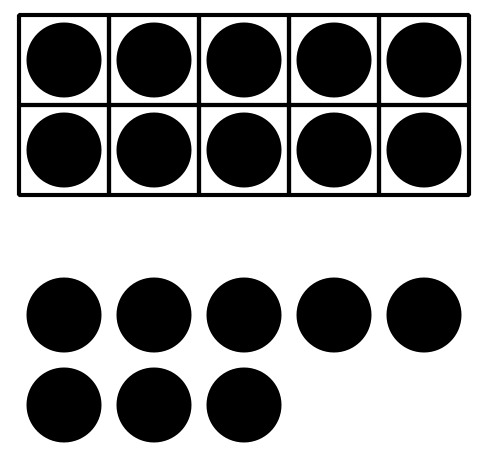 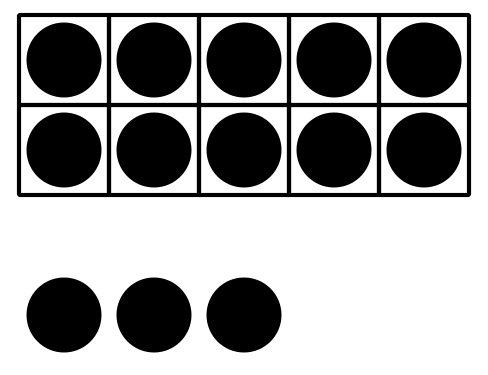 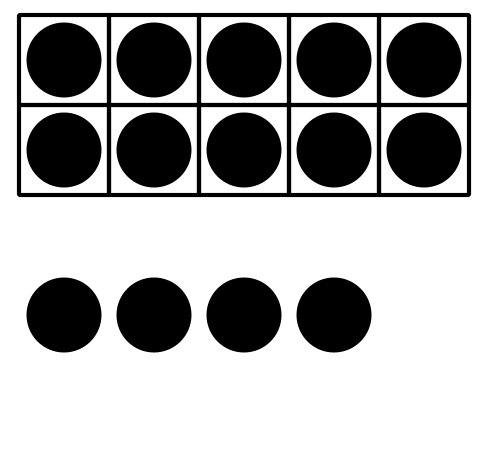 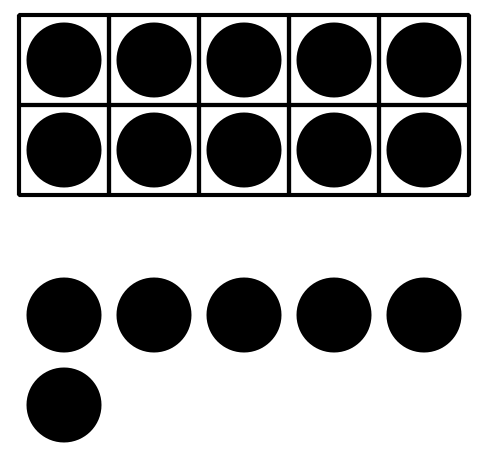 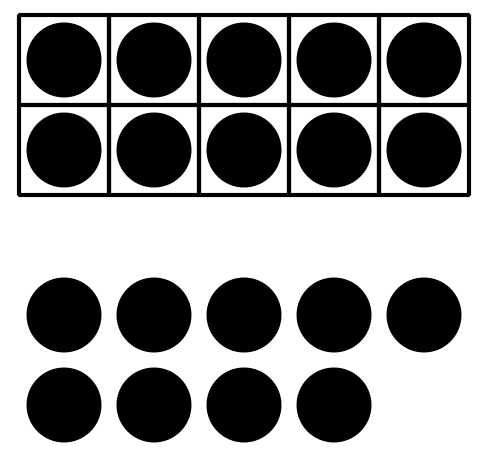 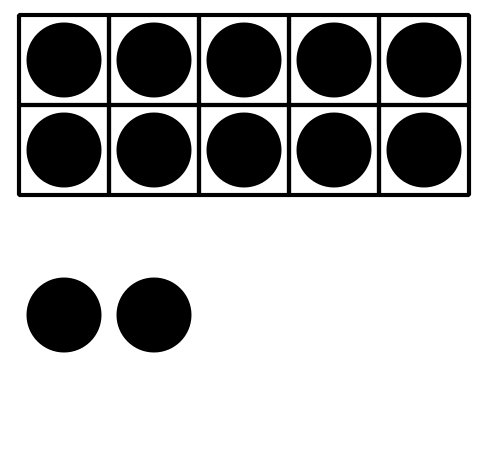 10.2: Make the Equations True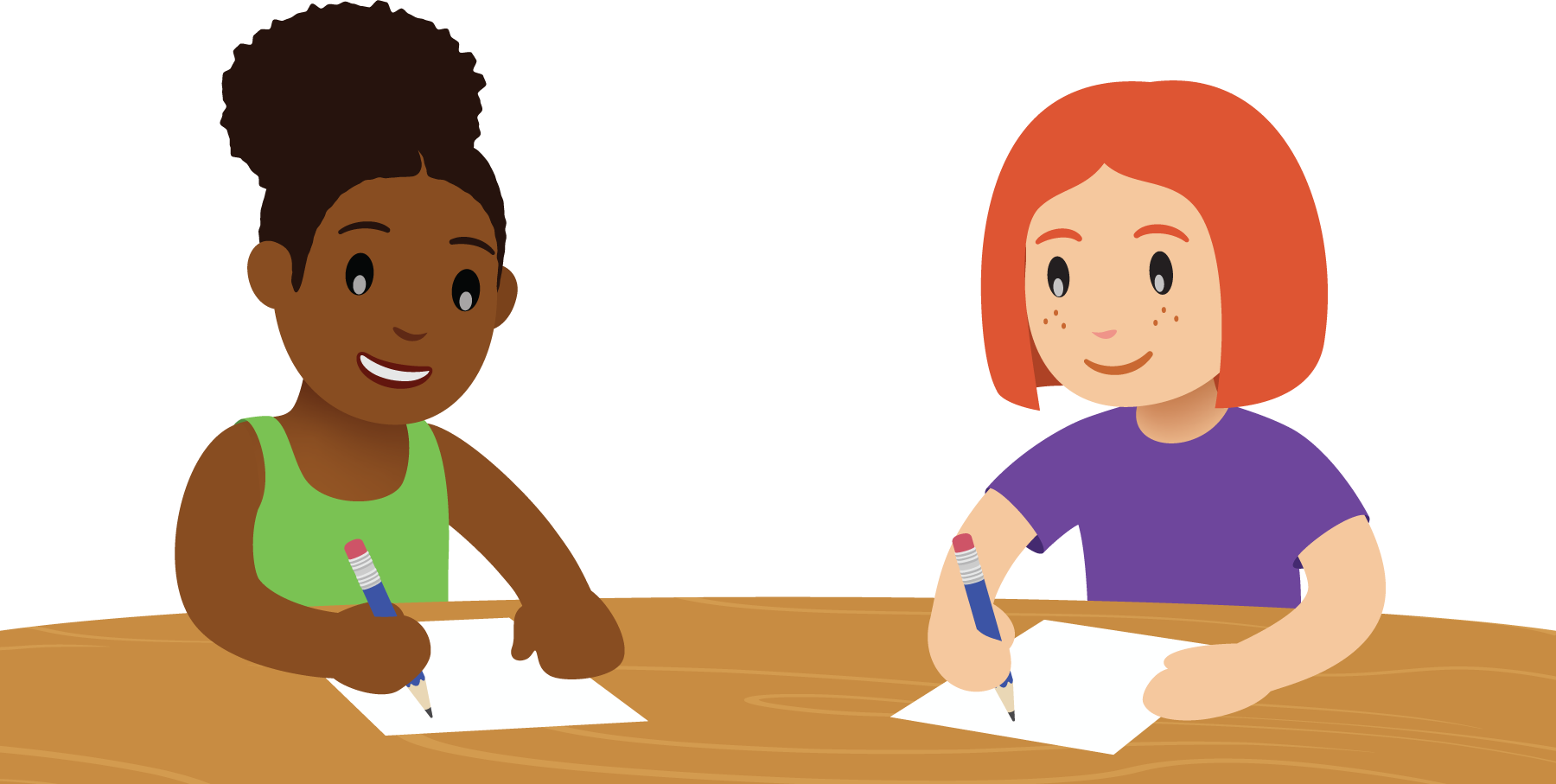 10.3: Centers: Choice TimeChoose a center.Bingo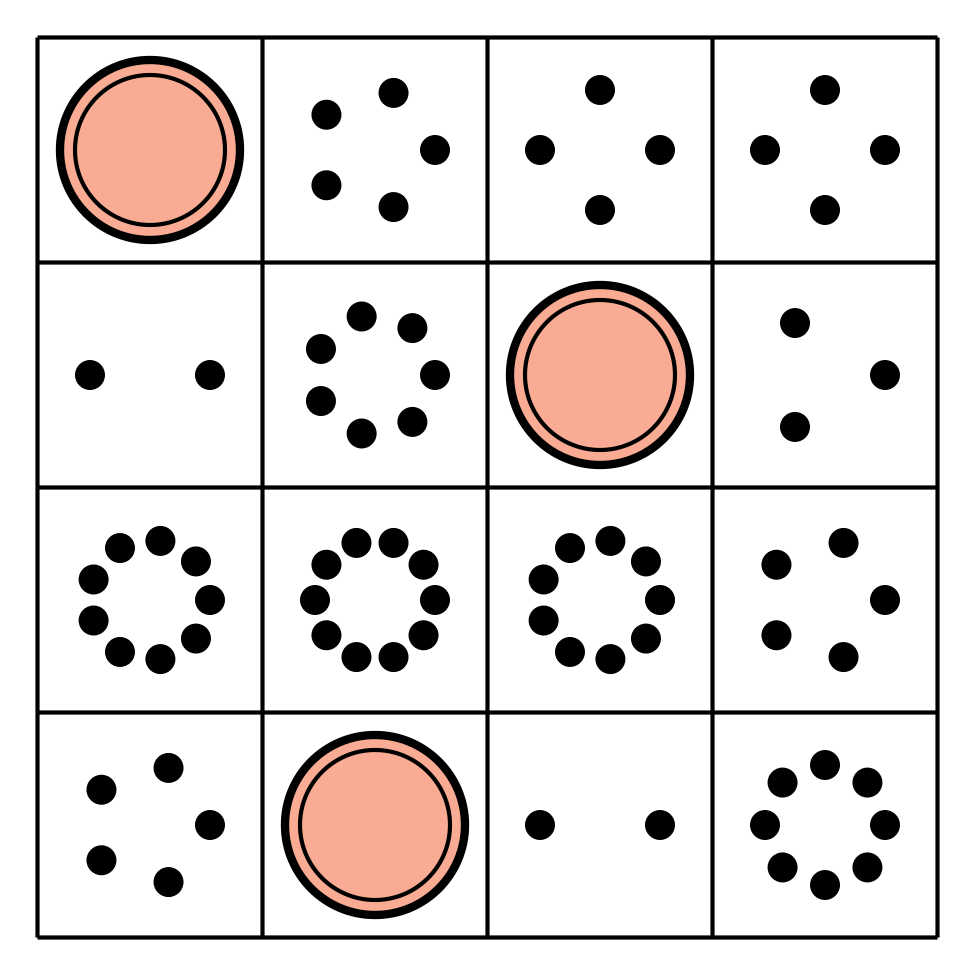 Number Race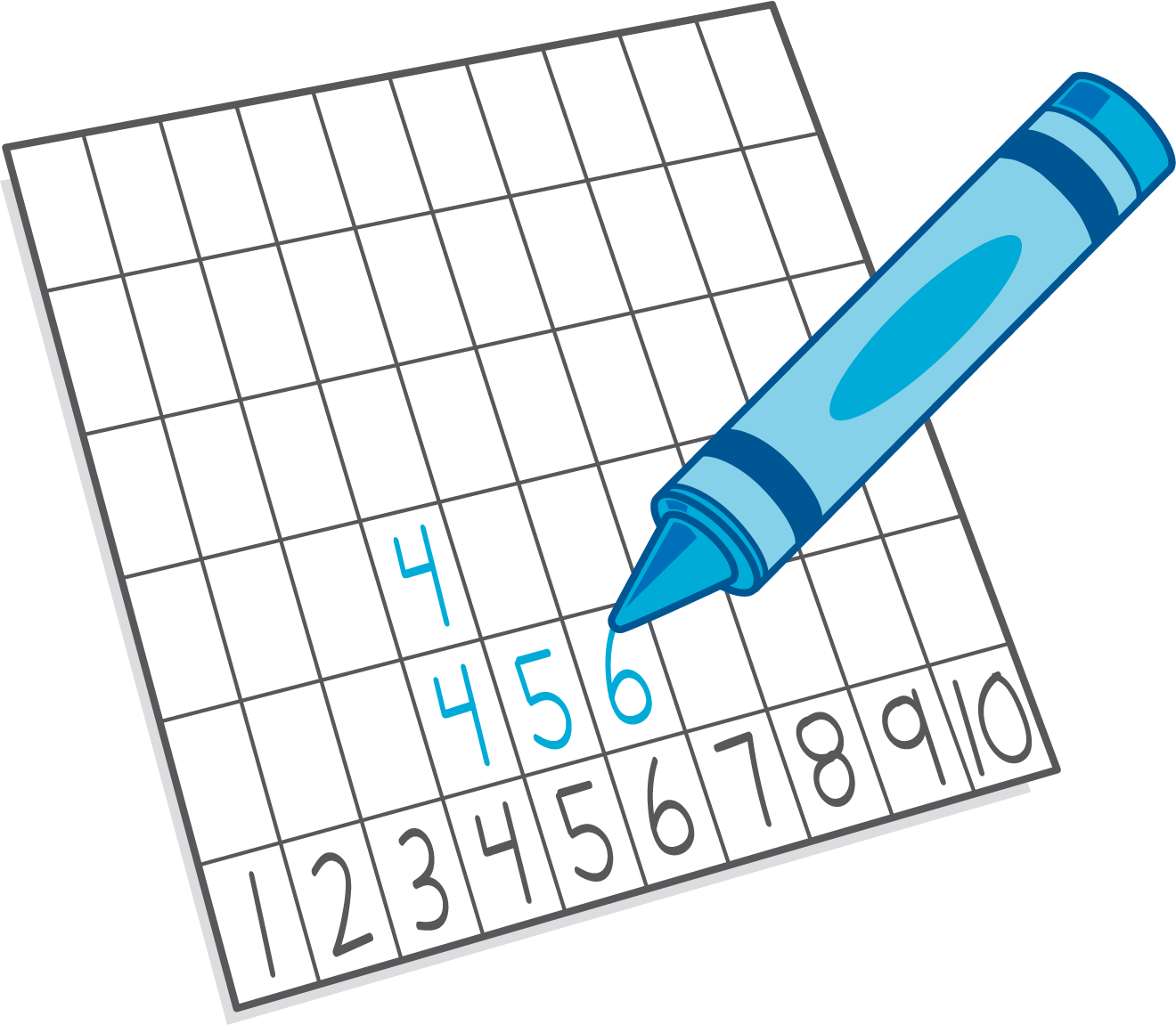 Grab and Count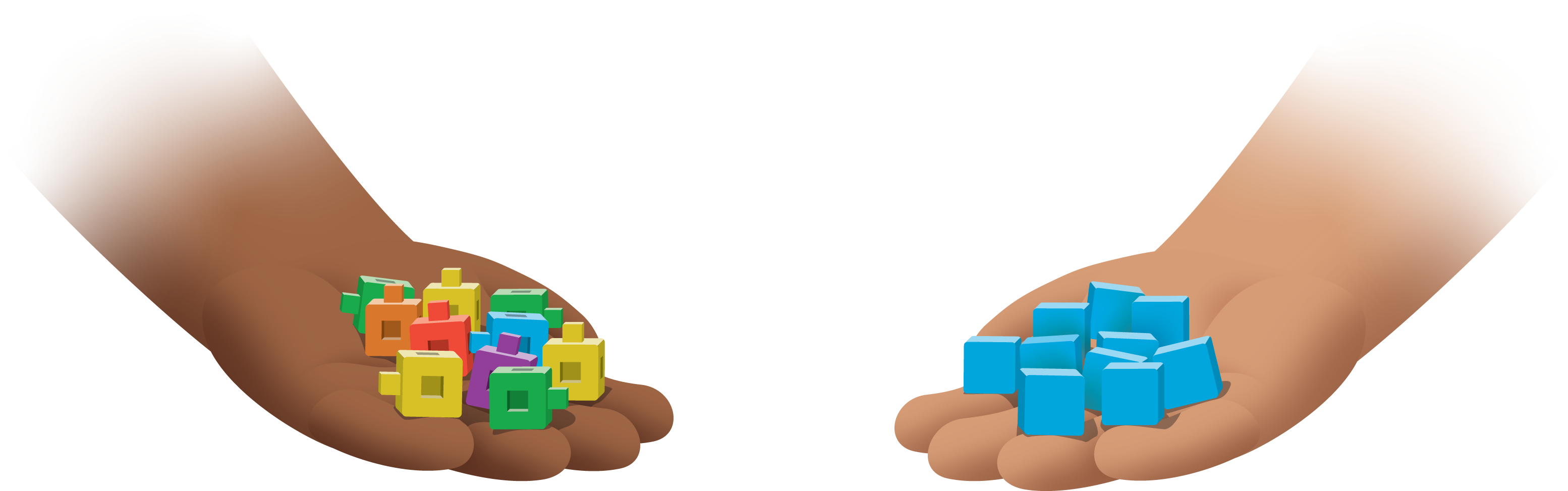 Make or Break Apart Numbers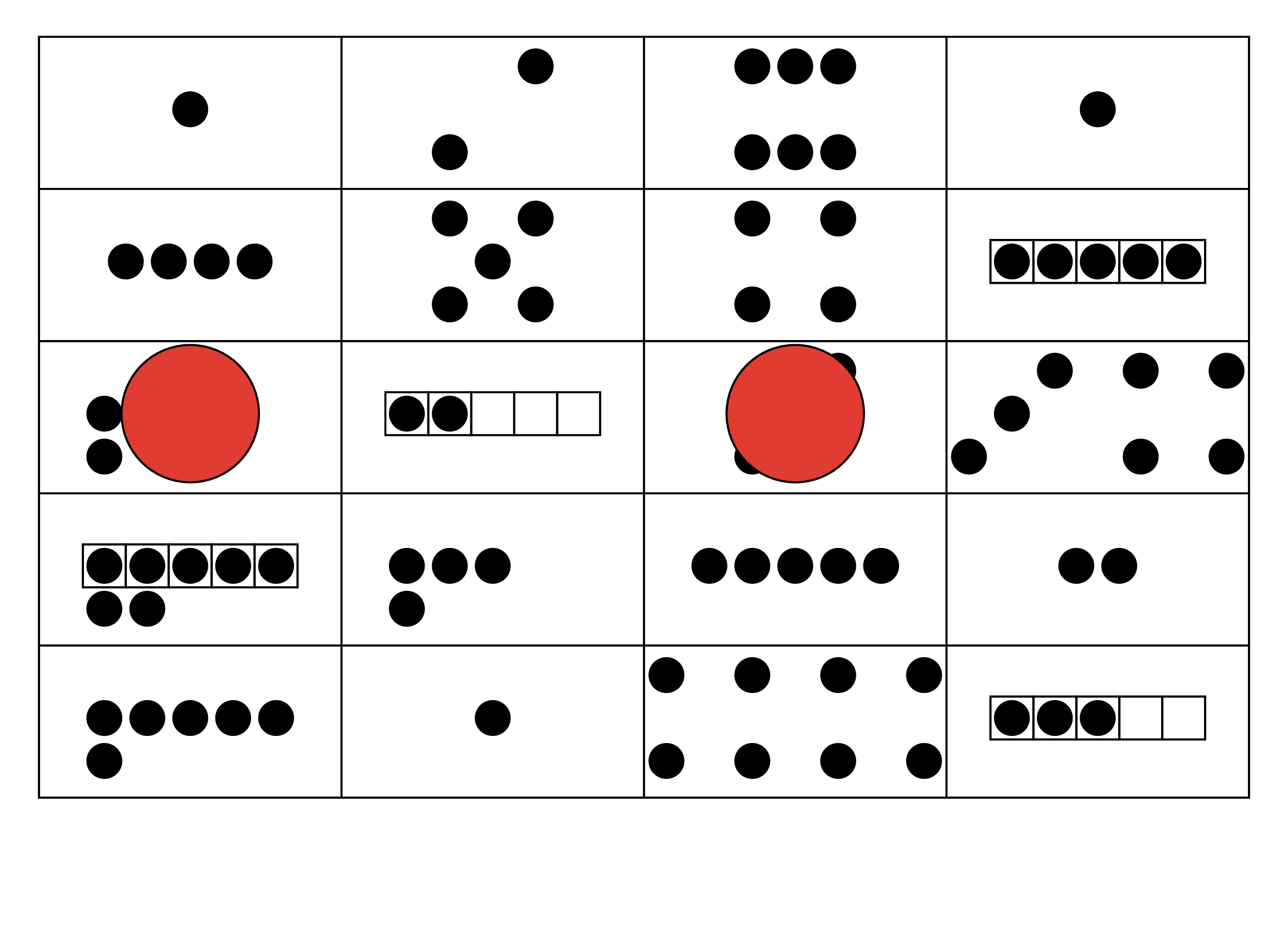 Tower Build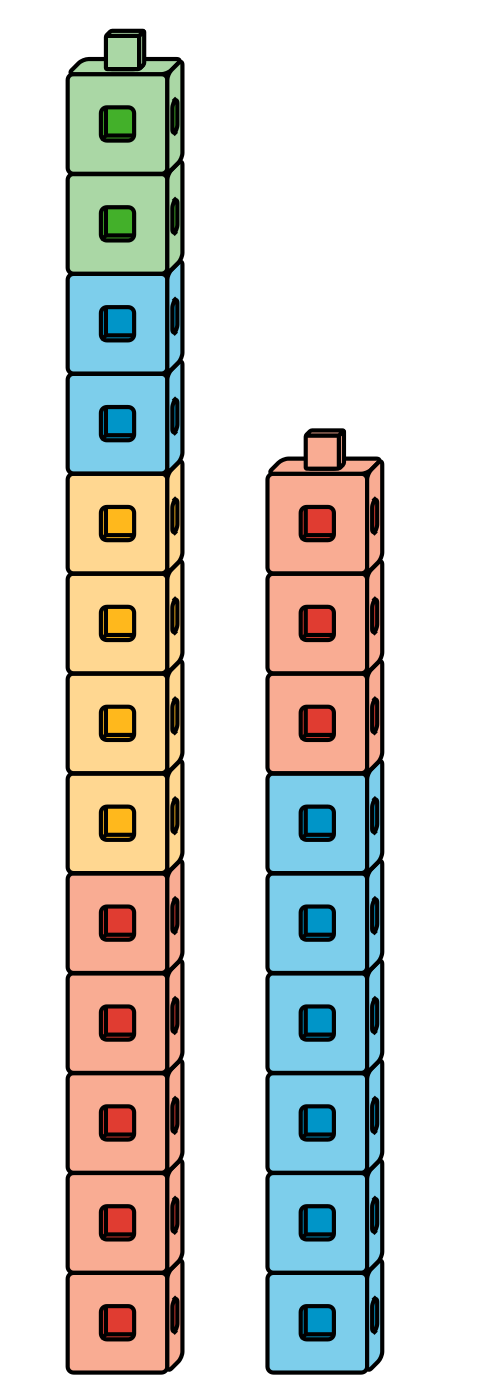 Section SummarySection SummaryWe saw and made numbers 11–19 with fingers and 10-frames.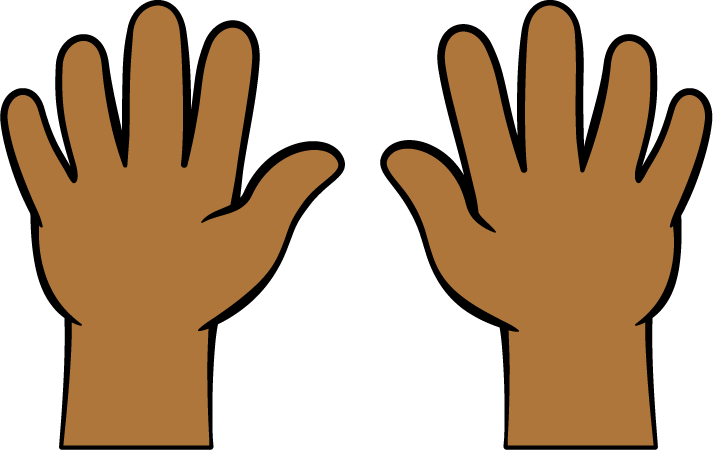 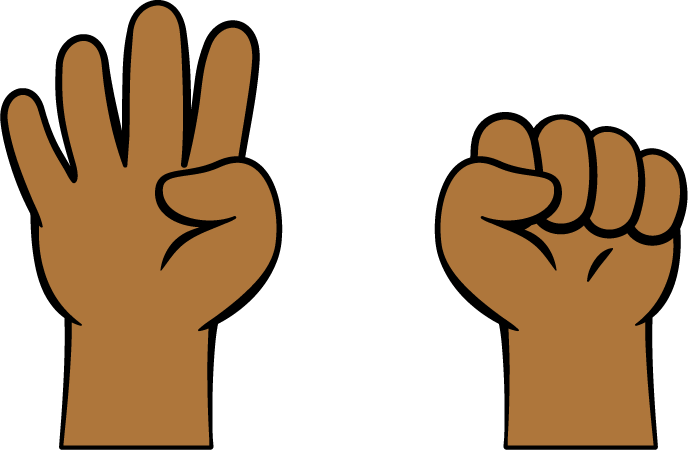 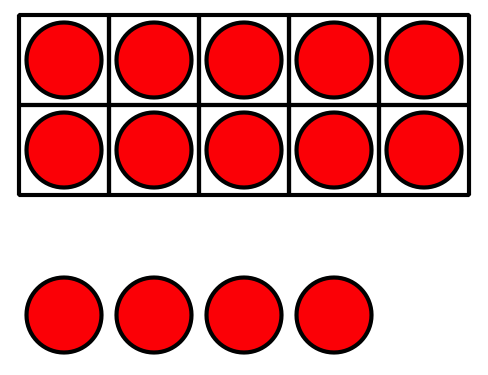 We saw these numbers written as 10 and some more in different ways.10 and 4 is 14. is 14.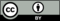 © CC BY 2021 Illustrative Mathematics®